საჯარო სამართლის იურიდიული პირიიაკობ გოგებაშვილის სახელობის თელავის სახელმწიფო უნივერსიტეტი   აკადემიური საბჭო	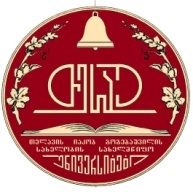                                                          2014-2015 სასწ.წ.ოქმი #9	      2014 წლის    19 დეკემბერს შედგა აკადემიური საბჭოს   სხდომა.ესწრებოდნენ: ასოც.პროფ. მერაბ აღნიაშვილი, ასოც. პროფ. ნანული ხიზანიშვილი, ასოც.პროფ. გიული ანდრონიკაშვილი, ასოც. პროფ. მალხაზ ცირეკიძე, პროფ.ნინო მოდებაძე; პროფ. როინ ჭიკაძე(აკადემიური საბჭოს მდივანი).მოწვეულნი: განსახილველ საკითხებზე პასუხისმგებელი პირები.თავმჯდომარე ასოც.პროფ.მ.აღნიაშვილიმდივანი - პროფ. როინ ჭიკაძედღისწესრიგი1.ზუსტ და საბუნებისმეტყველო მეცნიერებათა ფაკულტეტზე აკადემიურ თანამდებობათა დასაკავებლად გამოცხადებულ კონკურსში მონაწილეთა დაშვების შესახებ (ჯ.მაილაშვილი).2.საკონკურსო კომისიის შემადგენლობის დამტკიცება (თ.მჭედლური).1.მოისმინეს: ზუსტ და საბუნებისმეტყველო მეცნიერებათა ფაკულტეტზე აკადემიურ თანამდებობათა დასაკავებლად გამოცხადებულ კონკურსში მონაწილეთა დაშვების შესახებ (ჯ.მაილაშვილი).აღინიშნა: უნივერსიტეტის იურიდიული სამსახურის უფროსმა ჯუმბერ მაილაშვილმა აკადემიური საბჭოს სხდომაზე წარმოადგინა საკითხი ზუსტ და საბუნებისმეტყველო მეცნიერებათა ფაკულტეტზე აკადემიურ თანამდებობათა დასაკავებლად გამოცხადებულ კონკურსში მონაწილეთა დაშვების შესახებ. აზრი გამოთქვეს: აკადემიური საბჭოს ყველა წევრმა მხარი დაუჭირა აღნიშნულ კონკურსში მონაწილეთა დაშვებას.დადგენილებააკადემიურ თანამდებობებზე გამოცხადებულ კონკურსში მონაწილეთა დაშვების შესახებაკადემიური საბჭო ადგენს: ზუსტ და საბუნებისმეტყველო მეცნიერებათა ფაკულტეტზე აკადემიურ თანამდებობათა დასაკავებლად გამოცხადებულ კონკურსში დაშვებულ იქნენ:ბიოლოგიის მიმართულებით:ა) მაგდა დავითაშვილი - პროფესორის ერთ საშტატო ერთეულზე;ბ) გელა აზიკური - ასოცირებული პროფესორის ერთ საშტატო ერთეულზე;გ) დარეჯან მარგალიტაშვილი - ასისტენტ-პროფესორის ერთ საშტატო ერთეულზე;ეკოლოგიის მიმართულებით:ლამარა ზუროშვილი - ასოცირებული პროფესორის ერთ საშტატო ერთეულზე.2. მოისმინეს: საკონკურსო კომისიის შემადგენლობის დამტკიცება (თ.მჭედლური).აღინიშნა:  ზუსტ და საბუნებისმეტყველო მეცნიერებათა ფაკულტეტზე აკადემიურ თანამდებობათა დასაკავებლად გამოცხადებული კონკურსის ჩატარება დანიშნულია 2014 წლის 22 დეკემბერს. კონკურსის ორგანიზებულად ჩატარების მიზნით საჭიროა შეიქმნას საკონკურსო კომისია. ფაკულტეტის დეკანმა თეა მჭედლურმა აკადემიური საბჭოს სხდომაზე შემოიტანა წარდგინება აღნიშნული კომისიის შემადგენლობის დამტკიცების თაობაზე.დადგენილებასაკონკურსო კომისიის შემადგენლობის დამტკიცების შესახებაკადემიური საბჭო ადგენს:ზუსტ და საბუნებისმეტყველო მეცნიერებათა ფაკულტეტზე აკადემიურ თანამდებობათა დასაკავებლად გამოცხადებული კონკურსის ორგანიზებულად ჩატარების მიზნით შეიქმნას საკონკურსო კომისია შემდეგი შემადგენლობით:1.ასოცირებული პროფესორი ნანა ნაცვლიშვილი;2.პროფესორი თეა მჭედლური;3.პროფესორი თამარ ნადირაძე.აკადემიური საბჭოს თავმჯდომარე                           ასოც.პროფ.მ.აღნიაშვილიწევრები:                       ასოც.პროფ.მ.ცირეკიძეასოც.პროფ.გ.ანდრონიკაშვილიასოც.პროფ.ნ.ხიზანიშვილიპროფ.ნ.მოდებაძეაკადემიური საბჭოს მდივანი                          პროფ.რ.ჭიკაძე